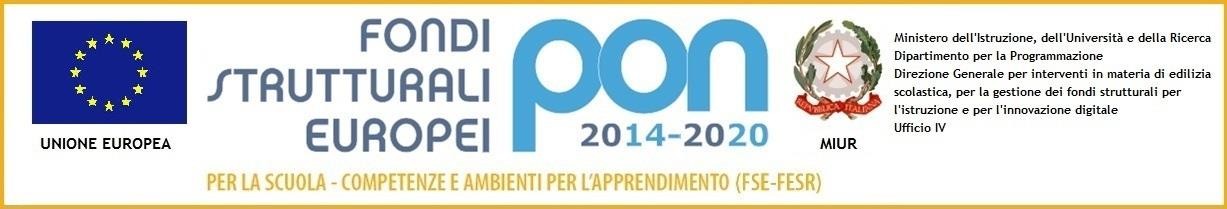 ISTITUTO COMPRENSIVO “A.DE BLASIO”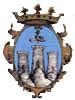 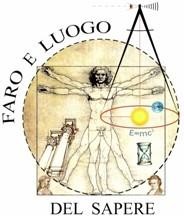 con sezioni associate Comune di /SAN LORENZO MAGGIORE Via Campopiano n. 4 - 82034 Guardia Sanframondi (BN) Codice Univoco di Fatturazione: UFPAPCCodice Fiscale e P.IVA: 81002140622Tel. 0824/609428 e-mail: bnic84600b@istruzione.itbnic84600b@pec.istruzione.ithttps://www.icguardiasanframondi.edu.it/Al Dirigente Scolastico dell’I. C. “A. DE BLASIO” GUARDIA SANFRAMONDIOggetto: Richiesta attribuzione incarico funzione strumentale - A.S. 2023/2024. Il/La sottoscritto/a 	, docente a tempo indeterminatoin servizio presso questo istituto nell’ordine di scuolainfanziaprimariasecondaria di primo grado,CHIEDEl’attribuzione dell’area	della funzione strumentale al Piano Triennale dell’Offerta Formativa, identificata dal Collegio dei Docenti:Funzione strumentale – Area – AttivitàA tal fine dichiara di:Si allega copia del proprio C.V. in formato pdf, aggiornato e firmato.Guardia Sanframondi, 	/	/ 	FIRMA______________________	ATTIVITA’	Area 1 Gestione del PianoTriennale dell’Offerta FormativaCoordinamento attività di Analisi e revisione di PTOF, RAV e PDM;Rendicontazione sociale,Coordinamento e sostegno alla I.S. nella progettazione dell’offerta formativa e nell’innovazione didattica e organizzativa all’interno dello specifico GDL di Istituto;Coordinamento e progettazione nella stesura/revisione del Piano Triennale dell’Offerta Formativa da sottoporre agli Organi Collegiali in collaborazione con i docenti coordinatori di classe, di progetto.Presidenza delle riunioni necessarie per definire/emendare i singoli documenti o i regolamenti istituzionali insieme ai docenti aggregati all’Area di riferimento;Coordinamento e responsabilizzazione del gruppo di lavoro assegnato all’area di competenza;Predisposizione di strumenti utili al controllo e alla verifica dei progetti;Partecipazione alle riunioni dello staff dirigenziale al fine di monitorare in itinere l’andamento delle attività realizzate;Presentazione di un report di rendicontazione del lavoro svolto in itinere al Collegio Docenti e in chiusura dell’anno scolastico in correlazione al piano delle attività programmato, ai sotto-obiettivi ed ai risultati conseguiti.Area 2 Sostegno al lavoro docenteCoordinamento e gestione Bandi Docenti e Progetti regionali, nazionali ed europei, gemellaggio tra scuole italiane e straniere;Organizzazione preventiva e successiva – inclusa la gestione delle comunicazioni Invalsi e Indire – delle operazioni di coordinamento di: attività collegate alle prove INVALSI.Analisi e socializzazione dei risultati prove INVALSISostegno ai bisogni formativi dei docenti, facendosi tramite indagini e rilevazioni delle esigenze di formazione ed aggiornamento;Supporto e accoglienza ai docenti in ingresso, neoassunti e tirocinanti;Promozione e partecipazione ad attività in lingua straniera, musicali, sportive e/o altre iniziativePartecipazione alle riunioni dello staff dirigenziale al fine di monitorare in itinere l’andamento delle attività realizzate;Presentazione di un report di rendicontazione del lavoro svolto in itinere al Collegio Docenti e in chiusura dell’anno scolastico in correlazione al piano delle attività programmato, ai sotto-obiettivi ed ai risultati conseguiti.Area 3 Inclusione e integrazioneAzione di accoglienza e coordinamento dei docenti nell’area di sostegno;Elaborazione e Raccordo delle operazioni correlate alla definizione degli Organici di sostegno di Diritto e di Fatto;	Azione di coordinamento della documentazione relativa all’area degli alunni BES con disabilità: PDF, PEI, PDP;Azione di coordinamento con l’equipe medica del territorio;Azioni di promozione di percorsi individualizzati e personalizzati;Azioni di supporto alle famiglie degli alunni D.A.;Azioni di supporto ai Consigli di Classe (alunni D.A.);Azioni di promozione iniziative inerenti il PAI;Aggiornamento sull’andamento generale degli alunni certificati;Organizzazione e Coordinamento delle misure di sostegno ai D.A;Coordinamento e pianificazione delle riunioni del GLI e dei rapporti con l’ASL ed i Servizi Sociali;Operazioni e indagini statistiche di monitoraggio;Azioni mirate all’integrazione e alfabetizzazione degli alunni stranieri;	Promozione e Sostegno all’attività dei docenti fornendo puntuali informazioni del quadro normativo vigente e delle direttive ministeriali, ovvero garantendo l’informazione corretta circa la funzione docente;	Partecipazione alle riunioni dello staff dirigenziale al fine di monitorare in itinere l’andamento delle attività realizzate;Presentazione di un report di rendicontazione del lavoro svolto in itinere al Collegio Docenti e in chiusura dell’anno scolastico in correlazione al piano delle attività programmato, ai sotto-obiettivi ed ai risultati conseguiti.Area 4Interventi e servizi per il benessere degli studentiCoordinare le attività di accoglienza;Organizzare l’open day;Gestire e coordinare attività e progetti inerenti: ambiente, sport, salute;Coordinare i viaggi d’istruzione;Elaborare il calendario di manifestazioni predisposte e curare la capillare diffusione tra docenti e genitori;Elaborare locandine e inviti per le manifestazioni.Rilevazione dei bisogni formativi degli stakeholder (famiglie, studenti e territorio) e promozione iniziative di raccordo e sostegno rapporti scuola/famiglia;Autovalutazione	d’istituto:	monitoraggio/questionari	di	gradimento	con elaborazione di grafici.Partecipazione alle riunioni dello staff dirigenziale al fine di monitorare in itinere l’andamento delle attività realizzate;Presentazione di un report di rendicontazione del lavoro svolto in itinere al Collegio Docenti e in chiusura dell’anno scolastico in correlazione al piano delle attività programmato, ai sotto-obiettivi ed ai risultati conseguitia.	di essere di ruolo in questo Istituto dal  	b.	di avere la docenza completa in questo Istitutoc.	di avere acquisito i seguenti incarichi nell’area scelta:d.	di possedere competenze trasversali di tipo progettuale, gestionale e promozionalee.	di essere capace di porsi in relazione, di lavorare in gruppo, di assumere responsabilitàf.	di aver ricoperto incarichi di supporto all’organizzazione scolastica con partecipazione agli Organi Collegiali: